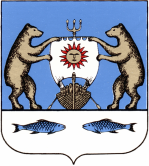 Российская Федерация                                                 Новгородская область Новгородский районАдминистрация Савинского сельского поселенияПОСТАНОВЛЕНИЕот 24.12.2019 № 1142д.СавиноО внесении изменений в постановлениеАдминистрации Савинского сельского поселения от 09.04.2018 № 262     В соответствии с Федеральным  законом от 06 октября 2003 № 131-ФЗ «Об общих принципах организации местного самоуправления в Российской Федерации», Администрация Савинского сельского поселенияПОСТАНОВЛЯЕТ:Внести в состав эвакуационной  комиссии Администрации Савинского сельского поселения, утвержденный постановлением Администрации Савинского сельского поселения от 09.04.2018 № 262 «Об утверждении положения об эвакуационной комиссии Администрации Савинского сельского поселения и состава эвакуационной комиссии», следующие изменения:1.1 слова «Матвеева О.В.» заменить словами «Моисеева Ю.С.»2. Опубликовать постановление в периодическом печатном издании «Савинский вестник» и разместить на официальном сайте в сети «Интернет» по адресу: www.savinoadm.ru Глава сельского поселения                                                    А.В.Сысоев